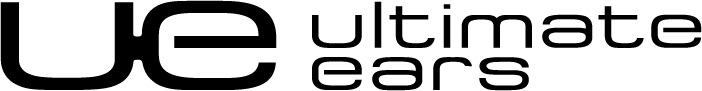 Kontakt pre médiá:Juraj RedekyTAKTIQ COMMUNICATIONS s.r.o.+421 911 478 280juraj.redeky@taktiq.comNajprenosnejší reproduktor Ultimate Ears je teraz ešte lepšíModel UE ROLL 2 má silnejší zvuk a dlhší bezdrôtový dosahBratislava, Slovensko — 24. mája 2016 — Značka Ultimate Ears pokračuje v posúvaní hraníc inovácií a dizajnu svojich prenosných bezdrôtových reproduktorov uvedením modelu UE ROLL 2 do svojho radu farebných bezdrôtových mobilných reproduktorov, ktoré vydržia všetko kamkoľvek ich so sebou vezmete. Tento rad vznikol v roku 2013 predstavením reproduktoru UE BOOM a vrcholí dnes uvedením modelu UE ROLL 2 – značka UE tak naďalej mení kategóriu reproduktorov s rozhraním Bluetooth® vo všetkých ohľadoch: od dizajnu po kvalitu zvuku.Môžete byť na pláži alebo na výlete s batohom, no vždy sa môžete spoľahnúť, že reproduktor UE ROLL 2 vašu partu obohatí. Ponúka totiž o 15 percent silnejší zvuk a dlhší bezdrôtový dosah až 30 metrov - to všetko v štíhlom prevedení ako pôvodná verzia UE ROLL. A pretože UE ROLL 2 váži len 330 g, budete mať so sebou viac zvuku bez toho, aby vás reproduktor nejako zaťažoval.Reproduktor UE ROLL 2 bol navrhnutý tak, aby vás sprevádzal na vašich dobrodružstvách. Tento ľahký a malý reproduktor je vybavený pevným lankom ako pre bungee jumping a je tak ľahko všestranne použiteľný. Môžete si ho priviazať k batohu, na opasok alebo bicykel a môžete ho môžete ho tak mať kdekoľvek so sebou - nikdy už nebudete bez hudby. Je odolný voči vode (má certifikáciu pre triedu ochranného krytie IPX7), je nárazu vzdorný a skonštruovaný tak, aby vydržal aj drsné zaobchádzanie, a pritom všetkom vám pri veľkosti do dlane ponúkne naozaj bohatý zvuk.„Vďaka pevnému a pružnému lanku bol náš model UE ROLL najľahšie prenosným a praktickým reproduktorom z našej produktovej rady, ktorý si môžete vziať so sebou všade,“ povedala Charlotte Johs, generálna riaditeľka pre značku Ultimate Ears. „Žiadny iný reproduktor nie je vybavený všetkým čo potrebujete, aby ste si ho mohli zavesiť v sprche, nechať plávať na hladine bazéna alebo si ho pripevnili na bicykel. Nový model UE ROLL 2 ponúka toto všetko tiež a navyše má lepší zvuk a dlhší bezdrôtový dosah, takže teraz máte pre to, čo robíte radi, väčšiu voľnosť a flexibilitu.“Každý vode odolný reproduktor si v bazéne zaslúži svoje miesto. Reproduktor UE ROLL 2 sa dodáva s plávajúcou podložkou UE Floatie, takže môže preplávať stredom vašej zábavy a hudba na vás bude „špľachotať“ pri párty v bazéne z bezprostrednej blízkosti.Cena a dostupnosťOčakáva sa, že reproduktor UE ROLL 2 bude k dispozícii v Spojených štátoch a vybraných európskych krajinách od mája 2016 za odporúčanú maloobchodnú cenu 99 €. Podrobnejšie informácie môžete získať na adrese www.ultimateears.com.O značke Ultimate EarsUltimate Ears transformuje spôsob, akým si ľudia spoločne užívajú hudbu na celom svete. Už v minulosti spoločnosť UE revolučne premenila spôsob, akým sa hudobníci pri živých vystúpeniach môžu navzájom počuť, keď novo pojala pódiové odposluchy a premenila ich na slúchadlá s náušníkmi tvarovanými na zákazku. V súčasnosti je spoločnosť Ultimate Ears silnejšie ako kedykoľvek predtým a ponúka rodinu bezdrôtových reproduktorov, ktoré získali mnohé ocenenia a ktoré sú tvorené tak, aby si ich ľudia so svojimi priateľmi mohli užívať kamkoľvek ich život zavedie. Vďaka novým funkciám a možnostiam, ktoré sú dostupné pravidelne formou bezplatných aktualizácií softvéru, sa reproduktory UE neustále vylepšujú. Podrobnejšie informácie sú k dispozícii na adrese www.ultimateears.com. #MakeMusicSocial# # ## # #Ultimate Ears, logo Ultimate Ears a ďalšie značky sú registrované vo Švajčiarsku a ďalších krajinách. Všetky ostatné ochranné známky sú majetkom príslušných vlastníkov. Viac informácií o značke Ultimate Ears a jej produktoch môžete získať na webových stránkach spoločnosti na adrese www.ultimateears.com. (LOGIIR)